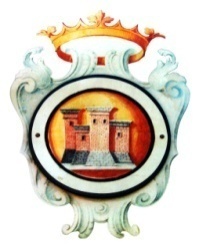     COMUNE DI CASTELDELCI ( Provincia di Rimini)C.A.P. 47861 - Cod. Fisc. 80008970412 - Partita IVA 00443730411  Tel. 0541/915423/915407 - Fax 0541/925300protocollo.comune.casteldelci@pec.itOGGETTO: Domanda di partecipazione alla fiera   I° Maggio  I° novembre Il/la sottoscritto/a _____________ nato/a il ____________ a ___________ Prov. __________ Nazione____________ residente a ____________ in via____________________________ N._______CAP __________Prov.___________  Tel.___________ Cell____________ Fax___________ e-mail__________ legale rappresentante della società___________ con sede in_____________ via________________ N.______________ Tel______________ COD. FISCALEPARTITA IVA Titolare di Autorizzazione Amministrativa n.___________ tipologia______________ rilasciata dal comune di________________ in data _____________ iscritto al Registro delle Imprese della Camera di Commercio di_______________ dal_________ con il numero Repertorio Economico Amministrativo(R.E.A.)___________Data di inizio attività ambulante ____________________CHIEDEL’assegnazione di un posteggio per l’edizione 2022 corrispondente ad uno spazio di m.___  lineari per m. ____ di profondità per la vendita in fiera dei seguenti articoli:______________________________________________________________________________________________________________________________________________________________________________Necessità dello spazio per automezzo:          SI NO  NOTE:______________________________________________________________________________________________________________________________________________________________________________________________________________________________________________________________ In allegato:
-DURC-Iscrizione alla Camera di Commercio -Copia del Documento di identità dell’intestatario-Copia della licenza-Autorizzazione al commercioLuogo e Data_________________Firma_______________________